РОССИЙСКАЯ  ФЕДЕРАЦИЯСАМАРСКАЯ ОБЛАСТЬМУНИЦИПАЛЬНЫЙ РАЙОН БЕЗЕНЧУКСКИЙСОБРАНИЕ ПРЕДСТАВИТЕЛЕЙ  СЕЛЬСКОГО ПОСЕЛЕНИЯНАТАЛЬИНО ТРЕТЬЕГО СОЗЫВАР Е Ш Е Н И Еот  22 апреля   2019 года 							№110/46О внесении изменения в Положение об установлении земельного налога на территории сельского поселения Натальино муниципального района Безенчукский» утвержденного решением Собрания представителей сельского поселения Натальино муниципального района Безенчукский от 13.12.2018 № 101/41    Рассмотрев протест прокурора Безенчукского района от № 07-16-154/2019 от 22.03.2019, в соответствии с главой 31  Налогового кодекса РФ,  руководствуясь Федеральным законом от 06.10.2003 № 131-ФЗ « Об общих принципах организации местного самоуправления в РФ», Федеральным  законом от 29.07.2017г. № 217-ФЗ «О ведении гражданами садоводства и огородничества для собственных нужд и о внесении изменений в отдельные законодательные акты Российской Федерации", Уставом сельского поселения Натальино муниципального района Безенчукский, Собрание представителей сельского поселения Натальино муниципального района Безенчукский  РЕШИЛО:       1.  Удовлетворить протест прокурора Безенчукского района № 07-16-154/2019 от 22.03.2019 2. Внести   в Положение об установлении земельного налога на территории сельского поселения Натальино муниципального района Безенчукский,  утвержденного решением Собрания представителей сельского поселения Натальино муниципального района Безенчукский от 13.12.2018 № 101/41следующее изменение:в п. 4.1. раздела 4. слова «- приобретенных (предоставленных) для личного подсобного хозяйства, садоводства, огородничества или животноводства, а также дачного хозяйства» заменить на слова «- приобретенных (предоставленных)  для личного подсобного хозяйства, животноводства, а также приобретенный (предоставленный) садовый земельный участок, огородный земельный участок».3. Опубликовать настоящее Решение в газете «Вестник сельского поселения Натальино.»4. Настоящее Решение вступает в силу не ранее чем по истечении одного месяца со дня его официального опубликования и не ранее 1-го числа очередного налогового периода по земельному налогу и распространяется на правоотношения возникшие с 01 января 2019 года. ПредседательСобрания представителейсельского поселения Натальино муниципального районаБезенчукский Самарской области	                                         А.Ф. СосновскаяГлава сельского поселения Натальиномуниципального районаБезенчукский Самарской области                                            Н.К. Машукаев  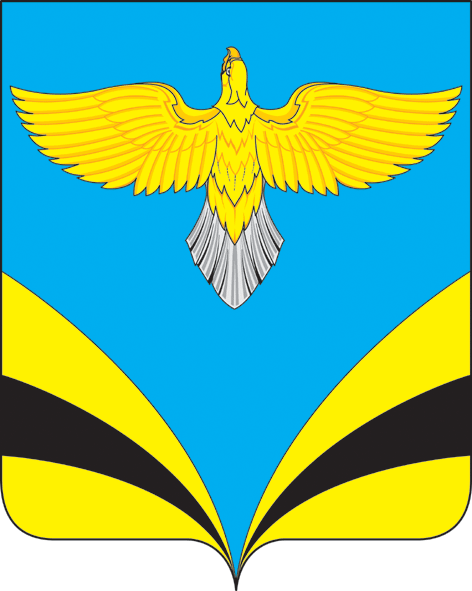 